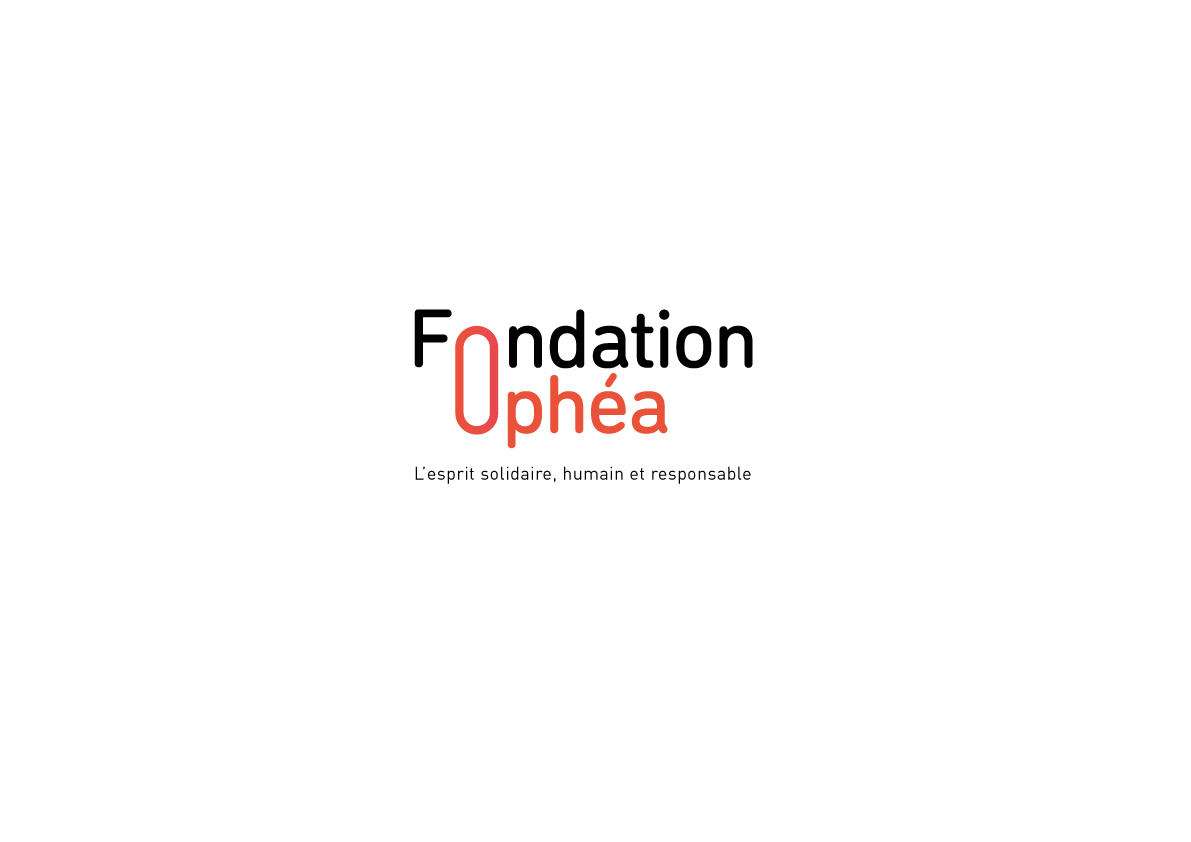 FORMULAIRE DE CANDIDATUREPARCOURS INDIVIDUEL D’EXCELLENCE Identification du candidat  Nom / Prénom :  ..........................................................................................................................Adresse : ......................................................................................................................................Téléphone : ..................................................................................................................................Mail : ………………………………………………………………………………………….…………………………………N° locataire : …………………………………………………………………………………………………………………Depuis quand résidez-vous dans le patrimoine d’Ophéa ?………………………………………………………………………………………………………………………..……………………Description de votre parcours Domaine d’intervention :   Innovation   Éducation    Sport      Autre ………………………………Décrivez en quelques mots vos expériences, projets et réalisations : ………………………………………………………………………………………………………………………..……………………………………………………………………………………………………………………………………………..……………………………………………………………………………………………………………………………………………..……………………………………………………………………………………………………………………………………………..……………………………………………………………………………………………………………………………………………..……………………Merci de bien vouloir nous transmettre votre CV ainsi que l’ensemble des supports de présentation que vous jugerez utiles (photos, liens…) Faits marquants (ex : Lauréat, championnat, article de presse…) ………………………………………………………………………………………………………………………..……………………………………………………………………………………………………………………………………………..……………………………………………………………………………………………………………………………………………..……………………………………………………………………………………………………………………………………………..……………………………………………………………………………………………………………………………………………..……………………Votre parcours et/ou vos réalisations ont-ils un impact positif sur la vie du quartier où vous résidez ?………………………………………………………………………………………………………………………..……………………………………………………………………………………………………………………………………………..……………………Les informations recueillies à travers ce formulaire sont destinées au traitement des candidatures dans le cadre du prix d’excellence, et font l’objet d’un traitement par Ophéa. Pour exercer vos droits d’accès, de rectification, d’effacement, à la portabilité des données et de limitation du traitement, veuillez nous contacter à l’adresse suivante : Référent à la protection des données – Ophéa – 24 route de l’Hôpital – 67100 STRASBOURG. Vous pouvez également, pour des raisons tenant à votre situation particulière, vous opposer au traitement de vos données personnelles.Date :  							Signature : 